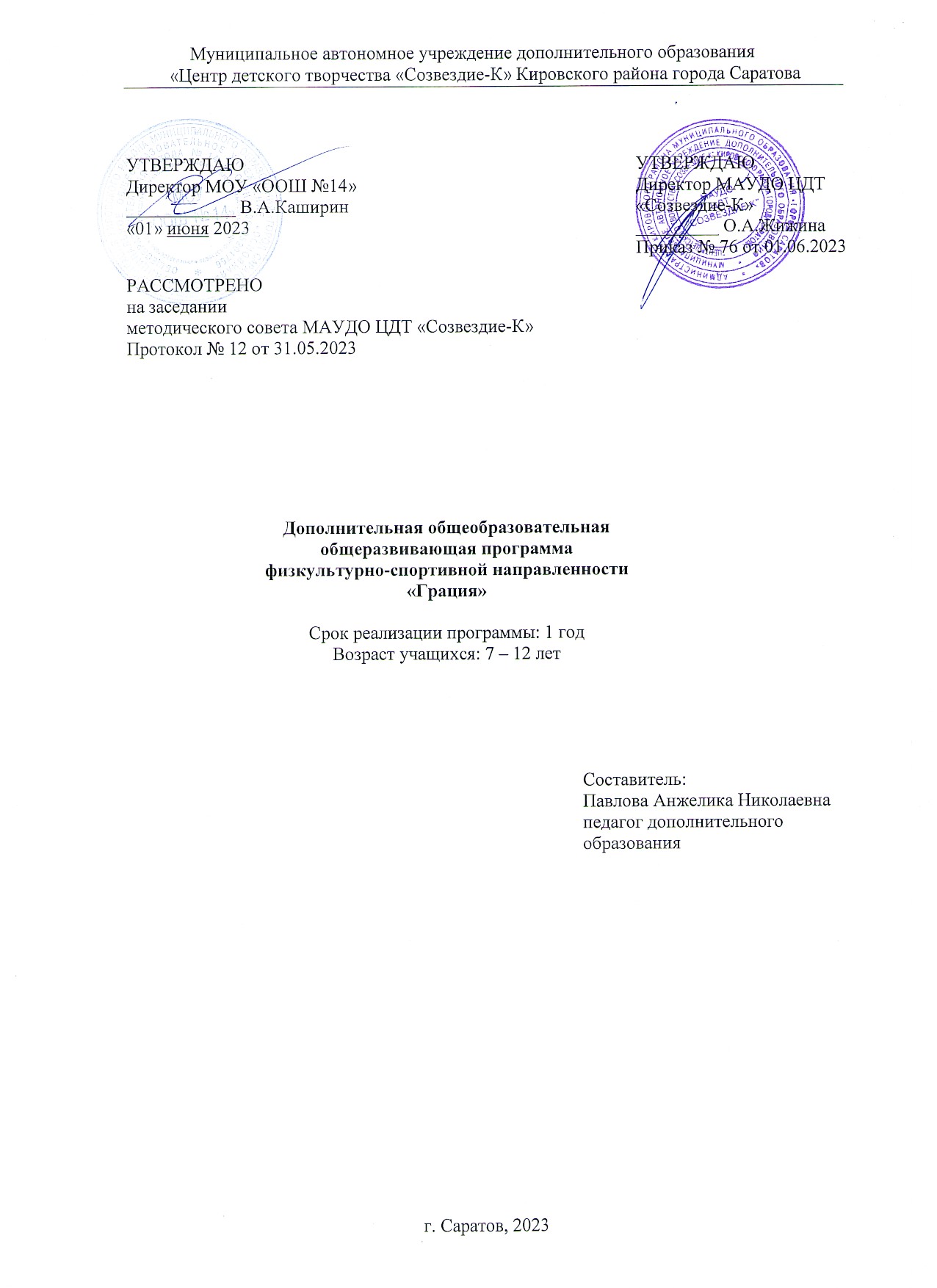 Содержание«Комплекс основных характеристик дополнительной общеобразовательной программы «Грация».………………….…………..31.1. Пояснительная записка………………………………………………….…31.2. Цель и задачи программы…………………………………………………61.3. Планируемые результаты………………………………………………….71.4. Содержание программы:…………………………………………………..8       Учебный план………………………………………………………………8       Содержание учебного плана.……………………………………………...91.5. Формы аттестации и их периодичность………………………………...10«Комплекс организационно-педагогических условий»..……………….11                  2.1. Методическое обеспечение программы………………………………...11                  2.2. Условия реализации программы………………………………………...18                  2.3. Оценочные материалы……………………………………………………18                  2.4. Список литературы……………………………………………………….20   Методический кейс.Приложение №1 Календарный учебный график………………………………………..211.«Комплекс основных характеристик дополнительной общеобразовательной программы «Грация»1.1.Пояснительная запискаВ России художественная гимнастика небезосновательно считается одним из популярнейших видов спорта. Со словом гимнастика связывают понятие красивого и стройного тела, крепких мышц, грациозных движений. Искусство танца – это передача образа посредством движений тела и мимики. Дополнительная общеобразовательная общеразвивающая программа спортивного объединения «Грация» (далее - Программа) является программой физкультурно-спортивной направленности.Программа разработана на основе нормативно-правовых документов:Федеральным законом «Об образовании  Российской  Федерации»  (от 29.12.2012 г. № 273 –ФЗ);Концепцией развития дополнительного образования детей до 2030 года (Распоряжение Правительства РФ от 31марта 2022 г.  № 678-р);Концепцией развития дополнительного образования детей Саратовской области на 2022 - 2030 годы (Приказ МО Саратовской области от 08.02.2022г. № 141);Приказом Министерства просвещения Российской Федерации от 09.11.2018 г. № 196 «Об утверждении Порядка организации и осуществления образовательной деятельности по дополнительным общеобразовательным программам»;Санитарными правилами СП2.4.3648-20 «Санитарно-эпидемиологические к организациям воспитания и обучения, отдыха и оздоровления детей и молодёжи». Утверждены Постановлением Главного Государственного санитарного врача РФ от 28.09.2020;Приказом Министерства просвещения Российской Федерации от 3 сентября 2019 года №467 «Об утверждении Целевой модели развития региональных систем дополнительного образования детей»;Приказом Министерства образования и науки РФ от 9 января 2014 г. № 2 «Об утверждении Порядка применения организациями, осуществляющими образовательную деятельность, электронного обучения, дистанционных образовательных технологий при реализации образовательных программ»;Письмом Минобрнауки РФ от 28.08.2015 № АК-2563/05 «О методических рекомендациях по организации образовательной деятельности с использованием сетевых форм реализации образовательных программ»;Правилами ПФДО (Приказ «Об утверждении Правил персонифицированного финансирования дополнительного образования в Саратовской области» от 21.05.2019г.  №1077, п.51.).Программа опирается на основную идею педагогической деятельности – социализация личности ребенка посредством гармоничного развития занимающихся, всестороннего совершенствования их двигательных способностей, укрепления здоровья, обеспечения творческого долголетия, возможность самими обучающимися создавать танцевальные композиции в процессе изучения основ художественной гимнастики и направлений танцевального искусства.Актуальностью Программы является внедрение художественной гимнастики как средство физического воспитания девочек. Оптимизация процесса, выявление наиболее талантливых гимнасток, применение на занятиях студии спортивной хореографии здоровьесберегающих технологий.  Отличительная особенность Программы заключается во взаимодействии художественной гимнастики и хореографии. Хореография, в которой важное место занимает место и музыка, что способствует развитию координации движений, раскрепощенности, эмоциональности, совершенствованию двигательных качеств. Музыкальное сопровождение занятий развивает музыкальный слух, чувство ритма, учит согласовывать движение с музыкой и в конечном итоге развивает интеллектуальные способности. Художественная гимнастика улучшает функциональное состояние организма. Гимнастические упражнения оказывают благотворное влияние на центральную нервную систему и на обмен веществ, мышцы становятся более сильными и эластичными и могут выполнять большую физическую работу, укрепляется сердечно-сосудистая и дыхательная системы, опорно-двигательный аппарат, улучшается работа внутренних органов, вследствие чего повышается общая работоспособность и стойкость организма к неблагоприятным влияниям внешней среды.Адресат программы.Программа рассчитана на детей и подростков от 7 до 12 лет.Дети овладевают теоретическими знаниями в хореографии, гимнастике и приобретают элементарные практические навыки выполнения общефизических упражнений, упражнений ритмической гимнастики и акробатики.Возрастные особенности детей от 7 до 8 лет. В младшем школьном возрасте появляются такие психические новообразования, как произвольность деятельности, навыки волевой регуляции. Ребенок овладевает способностью контролировать свои действия, планирует их, поэтому деятельность становится целенаправленной. В процессе обучения все больше психических новообразований отмечается в развитии познавательных процессов. Расширяется объем внимания, способность к его концентрации и распределению; более точным, полным и дифференциальным становится восприятие, формируется воображение. Важным новообразованием является способность ребенка пользоваться приемами запоминания. Возрастные особенности детей от 9 до 12 лет. Девочки успешно решают новые разнообразные задачи, раскрывают свои творческие возможности, артистичность. Происходит переход от способности самостоятельно решать задачи к самостоятельному принятию решения и многократному повторению двигательного действия.Сроки освоения программы.Программа рассчитана на 9 месяцев. группы - 216 часов в год.группы - 144 часа в год. Режим занятий.В группе 216 часов обучения занятия проводятся 3 раза в неделю по 2 часа.В группе 144 часа обучения занятия проводятся 2 раза в неделю по 2 часа. Формируются групп детей в количестве 10 - 20 человек каждая. Состав групп постоянный. Группы учащихся, по возможности, формируются в соответствии с возрастом и физическими данными обучающихся для дифференциации по сложности предлагаемого материала. Набор учащихся производится независимо от объёма их знаний, умений и навыков. Новизна Программы и её отличие от ранее существующих программ физкультурно-спортивного направления заключается в следующем:- применение компетентного подхода к проектированию образовательного процесса и оценке эффективности реализации программы;- учет результативности образовательной деятельности как совокупности достижений детей в учебной, личностной и социальной сферах;- применение в процессе реализации программы современных и инновационных педагогических технологий: развивающего, личностно-ориентированного, дифференцированного обучения, проектной деятельности, ИКТ (дистанционные формы обучения);- создание механизма разноуровневой оценки результативности освоения программы детьми;- обучение различным танцевальным системам: классической, народно-характерной, историко-бытовой, современной.Программа или её разделы, в случае необходимости (карантин, угроза распространения инфекции), могут быть реализованы заочно на региональном портале дистанционного обучения обучающихся Саратовской области (https://edusar.soiro.ru/, платформа Moodle).Дистанционный вариант Программы размещен по ссылке: https://edusar.soiro.ru/course/view.php?id=2556. Для работы в дистанционной форме учащемуся достаточно иметь доступ в Интернет (стационарный компьютер, телефон).Педагогическая целесообразность программы.Процесс работы над техническими возможностями собственного тела и его самоощущением способствует не только формированию двигательных навыков и развитию определенных физических качеств, но и по воспитанию интеллектуальных, морально-волевых, творческих качеств личности учащихся.Говоря об интеллектуальном аспекте физического воспитания, следует отметить наличие тесной связи между физическим и умственным развитием, их взаимообусловленность. Процесс усвоения любого, особенно сложного двигательного действия неразрывно связан с активной умственной работой.Во время занятий сценическим движением постоянно применяется система тренингов.  Основной формой деятельности мозга в этих условиях является творческая деятельность. 1.2. Цель и задачи программы.Цель программы: творческое развитие личности ребенка через познание основ художественной гимнастики и различных направлений танцевального искусства. Создание прочной основы для воспитания здорового, сильного, работоспособного и гармонично развитого молодого поколения.Основные  задачи:Обучающие:дать теоретические знания в области хореографии, гимнастики;рассказать об истории развития художественной гимнастики в Россиисформировать элементарные практические навыки выполнения общефизических упражнений, упражнений ритмической гимнастики и акробатики;обучать специальной терминологии;обучать азбуке общеразвивающих упражнений, хореографической и предметной (мяч, обруч, скакалка, лента, булавы) подготовки, технической подготовки (повороты, равновесие, наклоны, прыжки;обучать несложным акробатическим элементам;обучить правилам подвижных игр на координацию и быстроту реакции;изучить современные и характерные танцевальные движения (шаги, подскоки).Воспитательные:воспитывать интерес к хореографическому искусству, художественной гимнастике;воспитывать чувство гордости за спортивные успехи своей страны в художественной гимнастикевоспитывать культуру поведения;воспитать чувство коллективизма;способствовать формированию воли, дисциплинированности, взаимодействию с партнёрами;воспитывать настойчивость, выдержку, трудолюбие, целеустремленность – высокие нравственные качества.Развивающие:развивать пластичность, чувство ритма, артистизм, творческую активность и инициативу;развивать эстетический вкус, инициативу, творческие способности ребенка через практическую деятельность. 1.3. Планируемые результатыПредметные результаты: владеет теоретическими знаниями, терминологией в области в хореографии, гимнастике;знает историю развития художественной гимнастики в России, знаменитых гимнасток странызнает позиции рук и ног;имеет элементарные практические навыки выполнения общефизических упражнений, упражнений ритмической гимнастики и акробатики;владеет техникой предметов художественной гимнастики, несложных акробатических элементов;знает правила подвижных игр;умеет выполнять современные и характерные танцевальные движения (шаги, подскоки).Метапредметные результаты:ПознавательныеУмеет вести наблюдение за показателями своего физического развития РегулятивныеУмеет управлять своими эмоциями в различных ситуацияхКоммуникативныеУмеет оказывать помощь своим сверстникамЛичностные результаты:Имеет мотивацию к занятиям физической культурой и к здоровому образу жизни;проявляет навыки социальной адаптивности, автономности и нравственной воспитанности;выражает эмоционально-ценностное отношение к искусству хореографии.1.4.Содержание программыУчебно-тематический план (144 часа)Учебно-тематический план (216 часа)4.Содержание занятий Тема № 1. Вводное занятие.Ознакомление учащихся с целями, задачами и содержанием занятий, программой обучения. Правила поведения в ЦДТ и коллективе. Беседа по технике безопасности. Знакомство с  историей развития художественной гимнастики в России.Тема № 2. Классический экзерсис.Изучение правильной терминологии.Основные позиции экзерсиса (6 позиций ног, 3 позиции рук).Постановка корпуса у станка и на середине.Танцевальные соединения (приставные шаги, галоп, галоп парами)Тема № 3. Ритмическая гимнастика.Значение ритмической гимнастики в формировании двигательной способности гимнасток.Разучивание комплексов ритмической гимнастики. Упражнения на развитие чувства ритма и упражнения, помогающие определить характер музыки.Тема № 4. Общефизическая подготовка.Значение мышечного «корсета» в формировании правильной осанки.Упражнения на развитие мышц брюшного пресса, спины, мышц рук и ног, беговые упражнения, прыжковые упражнения. Развитие двигательной памяти.Тема № 5. Специальная физическая подготовка. Роль гибкости и пластики в формировании нормального развития и функционального совершенствования девочек.Упражнения для развития гибкости, ловкости, выносливости, быстроты.Упражнения на растяжку. Упражнения для развития пластики движения.Тема № 6. Техническая подготовка.Базовые упражнения, обеспечивающие необходимый базовый потенциал.Элементарные позы, положения и движения отдельными частями тела (равновесие, прыжки, наклоны, повороты, танцевальные шаги, взмахи, волны). Навыки правильной походки и осанки. Специальные упражнения, из которых составляются произвольные комбинации. Тема № 7. Акробатика.Техника безопасности на занятиях акробатикой.Подготовительные упражнения для разучивания кувырка (вперед, назад), переворота боком. Гимнастический мост,  стойка на лопатках («Березка»).Тема № 8. Предметная подготовка.Техника владения предметами.Подготовительные и базовые упражнения со скакалкой, обручем.	Тема № 9. Развивающие игры.Игра как средство для развития двигательных навыков.Игры, развивающие координацию, музыкальность, быстроту реакции («Мыши и совы», «Скачущий круг», «Веселые бабочки», «Мой веселый, звонкий мяч» и т.д.)Тема № 10. Итоговое занятие.Спортивный праздник. 1.5. Формы аттестации и их периодичность.     Для отслеживания результативности образовательной деятельности (предметные, метапредметные, личностные) по программе проводятся: входной, текущий, промежуточный и итоговый контроль. Входной контроль - оценка начального уровня образовательных возможностей учащихся при поступлении в объединение, ранее не занимавшихся по данной дополнительной общеобразовательной общеразвивающей программе. Текущий контроль - оценка уровня и качества освоения тем/разделов программы и личностных качеств учащихся, осуществляется  методом наблюдения на занятиях в течение всего учебного года. Промежуточный контроль - оценка уровня и качества освоения учащимися дополнительной общеобразовательной общеразвивающей программы по итогам изучения раздела, темы или в конце определенного периода обучения/учебного года (при сроке реализации программы более одного года). Итоговый контроль - оценка уровня и качества освоения учащимися дополнительной общеобразовательной общеразвивающей программы по завершению учебного года или всего периода обучения по программе.    Система контроля результативности обучения включает в себя следующие формы и средства выявления, как: беседа, опрос, наблюдение, прослушивание на репетициях, участие в фестивалях, концертах, конкурсах, анализ результатов участия детей в мероприятиях, в социально-значимой деятельности, а также открытые и итоговые занятия. 2.«Комплекс организационно-педагогических условий».2.1.Методическое обеспечение программы.Педагогические технологии и методики, использующиеся при реализации программы.Варианты занятий могут быть самыми разнообразными. Они могут различаться и подбором средств, и дозировкой отдельных упражнений, и темпом их выполнения, и амплитудой движения, и их чередованием и т. д. Но различные варианты занятий подчиняются единым законам формообразования,  поэтому можно говорить об их структуре и компонентах. Наиболее крупной структурной единицей является комплекс. Он подразделяется на части, а части делятся на более мелкие блоки - серии, которые состоят из цепочек упражнений. Необходимо выделить подготовительную, основную и заключительную части комплекса. Продолжительность подготовительной части (разминка)-5-10 % от общего времени занятия. В подготовительной части решаются задачи общего настроя занимающихся детей на работу, перехода организма на другой уровень функционирования, повышение восприимчивости к музыкальному сопровождению. Основное содержание подготовительной части составляет также цепочки как: подъемы на полупальцы; с различными движениями рук, полуприсяды с различными положениями и движениями рук; разновидности ходьбы (на месте, с продвижением); простейшие танцевальные шаги или небольшие соединения; наклоны, выпады, бег, подскоки. Основная часть занимает 80-85% всего времени занятия. Количество серий в этой части может быть от 1 до 7 . В основную часть необходимо включать цепочки упражнения для мышц шеи, рук, и плечевого пояса, туловища и ног. Вторая серия может состоять из танцевальной, прыжково-беговой или смешанного характера цепочек. Для 20-25 минутной основной части целесообразна трех серийная форма по следующей схеме: Серия в положении стоя (для мышц рук, шеи, плечевого пояса туловища ног), беговая серия (3-5 мин.) и партерная для развития силы и гибкости. При этом усложняется структура не только занятия в целом, но и отдельных серий. Четырёх серийная форма для за 20-25 мин. основной части включает по мимо указанных в предыдущем варианте танцевальную серию после партерной. Самая сложная форма характерная для 30-45 мин. основной части:первая серия состоит из цепочек упражнений; последовательное прорабатывающих суставы и мышцы. вторая - беговая, включает различные подскоки на 2 ногах и на 1 ноге;третья серия включает упражнения для рук, плечевого пояса, шеи
туловища и ног, но выполняемые с большей амплитудой;четвёртая серия - танцевальная или танцевально-беговая;пятая - партерная;-	Шестая - вновь беговая или танцевальная.
Возможны и другие варианты. Непременное условие - методически правильно построенное занятие - наличие заключительной части занимающей 5- 15 % времени занятия. 2.2. Условия реализации программы.Материально-техническое обеспечение.Кабинет: танцевальный зал, соответствующий санитарно-гигиеническим нормам освещения и температурного режима, в котором имеется окно с открывающейся форточкой для проветривания.Оборудование:Мягкое напольное покрытие (ковролин, ковер, коврик для занятия йогой)Музыкальный центр. Скакалки, мячи, обручи, булавы, ленты. Хореографический станок.Стулья (15 шт)Электронные устройства с доступом к сети Интернет, обеспечивающие возможность дистанционного и электронного обучения.Дидактическое обеспечение программы. Набор материалов включает:литературу для учащихся по художественной гимнастике и хореографии, балетному искусству (журналы, учебные пособия, книги и др.):методическую копилку игр и упражнений.видеоматериалы по разделам программы (записи балетных спектаклей, концертов хореографических коллективов, соревнований по художественной гимнастике).Кадровое обеспечение программы.    	Реализацию программы обеспечивают педагог дополнительного образования, имеющий высшее профессиональное образование, владеющий необходимой методикой обучения.2.3. Оценочные материалы диагностики планируемых результатов по дополнительной общеобразовательной общеразвивающей программе2.4.Список литературы.Список литературы для педагогов.Архипова Ю.А., Карпенко Л.А. Методика базовой подготовки гимнасток в упражнениях с предметами. – С-Петербург, 2001г.Базарова Н.Т. Классический танец. - Санкт-Петербург «Искусство»,
1998г.Барышникова Т. Азбука хореографии.- С-Петербург,  1996 г.Библиотека международной спортивной информации. Художественная гимнастика для девушек. - 2013г.Венгерова Н.Н., Федорова О.С. Средства классического экзерсиса на уроках хореографической подготовки в сложно-координационных видах спорта,-       С-Петербург. 2000 г. Жданов Л.М. Школа Большого театра. - «Планета», 1984 г.Карпенко Л.А. Художественная гимнастика.-С-Петербург, 2003г.Кочетжиева Л, Ванкова М. Чипрянова М. Обучение детей
художественной гимнастики.- М., «Физкультура и спорт», 1995г.Лисицкая Т. Ритм пластика.- М., «Физкультура и спорт», 1988г.Лисицкая Т. Хореография в гимнастике.- М. «Физкультура и спорт», 1984г.Мягков И.Ф.  Учителю о психологии и физиологии подростка.- М.
«Просвещение», 1986г.Программа по художественной гимнастике для детских спортивных школ.Ткаченко Т. Работа с танцевальном коллективом.- М. «Искусство»,1998г.Трещева О.Л. Курс лекций по физической культуре.- Омск, 2006г.Чикалова Г.А. Техника и методика обучения базовым бросковым упражнениям с обручем в художественной гимнастике. – Волгоград, 2002г.Список литературы для детей.Журнал «Физкультура и спорт в России»Журнал «Гимнастика»«Балет для начинающих»Кочетжиева Л, Ванкова М. Чипрянова М. Обучение детей
художественной гимнастики.- М., «Физкультура и спорт», 1995г.http://rg4u.clan.su/https://www.sports.ru/Приложение 1Календарный учебный график объединения «Грация» на 2022-2023 учебный год144 часов обученияКалендарный учебный график объединения «Грация» на 2022-2023 учебный год216 часов обучения№п/пРаздел учебной программыТеориякол-во часовПрактикакол-во часовОбщее кол-во часовВводное занятие. Художественная гимнастика в России.2-2Классический экзерсис41216Ритмическая гимнастика21618Общефизическая подготовка21618Специальная физическая подготовка21214Техническая подготовка21618Акробатика21418Предметная подготовка22224Развивающие игры-1414Итоговое занятие-22Итого:Итого:18124144№п/пРаздел учебной программыТеориякол-во часовПрактикакол-во часовОбщее кол-во часовВводное занятие. Художественная гимнастика в России.2-2Классический экзерсис42226Ритмическая гимнастика22628Общефизическая подготовка22426Специальная физическая подготовка22628Техническая подготовка22628Акробатика22628Предметная подготовка22022Развивающие игры-2626Итоговое занятие-22Итого:Итого:18190216№ п/пТема  СодержаниеДидактический материалВводное занятиеОзнакомление учащихся с целями, задачами и содержанием занятий, программой обучения.Историческая справка о возникновении художественной гимнастики в России.Знаменитые гимнасты России.Техника безопасностиНа занятиях.Знакомство с техникой безопасности при работе с предметами.  Охрана здоровья учащихся.Конспект лекции «Историческая справка о возникновении художественной гимнастики в России».Инструкция по технике безопасности в ЦДТ.Правила поведения в ЦДТНабор фотографий, иллюстраций, слайдов с изображениями ведущих гимнасток и танцовщиц.Карпенко Л.А.Художественная гимнастика. - М.,  2003Жданов Л.Т., Школа большого балета».-М., 1984Инструкция по технике безопасности при работе с предметами художественной гимнастики.Инструкция по противопожарной безопасности.Правила поведения в детском творческом коллективе. Конспект лекции о вреде курения.Конспект лекции о вреде наркотиков.Классический экзерсисИзучение правильной терминологии.Основные позиции классического экзерсиса.Постановка корпуса у станка и на середине.Классический танец.Терминология классического танца на русском и французском языках.Составление учащимися пластических этюдов на различную музыку.Жданов Л.Т., Школа большого балета».-М., 1984Лисицкая Т.С., Хореография в гимнастике. – М., 1984Фото, иллюстрации с изображением основных позиций классического экзерсиса.Венгерова Н.Н., Федорова О.С., Средство классического экзерсиса на уроках хореографической подготовки в художественной гимнастике., - С-П., 2000Морель Ф.Р., Хореография в спорте., - М., 1981Мессерер А., Танец.Мысль.Время., - М., 1990Видеоматериал с записями чемпионатов мира по художественной гимнастики, Гала-концертов, спектаклей ведущих балетных артистов театров мира.Васильева Е.Д., Танец., - М., 1980Ритмическая гимнастикаЗначение ритмической гимнастики в формировании двигательной способности гимнасток.Упражнения на развитие чувства ритма и упражнения, помогающие определить характер музыки.Виды ритмической гимнастики.Составление учащимися комплексов ритмической гимнастики.Элементы йоги.Видеоматериал с записями комплексов ритмической гимнастики, комплекс йоги с канала «Живи».Т.Лисицкая, «Ритм пластика»., - М., 1988Кирсанов В., Спорт.Музыка.Грация., - М., 1986.Журнал «Балет»Общефизическая подготовкаЗначение мышечного «корсета» в формировании правильной осанки.Развитие двигательной памяти.Беседа «ОФП – одна из составляющих здорового образа жизни».Методические разработки по ОФП Центра Олимпийской подготовки для отделения художественной гимнастики ДЮСШ.Специальная физическая подготовкаРоль гибкости и пластики в формировании нормального развития и функционального совершенствования девочек.Упражнения на растяжку. Упражнения для развития пластики движения.Амплитуда движений.Упражнения на подвижность суставов связочного аппарата.Упражнение на растяжку с помощью скакалки.Упражнения на развитие быстроты реакции.Жонглирование.Методические разработки по СФП Центра Олимпийской подготовки для отделения художественной гимнастики ДЮСШ.Архипова Ю.А., Карпенко Л.А., Методика базовой подготовки гимнасток., - С-П., 2001ВидеоматериалыТехническая подготовкаБазовые упражнения, обеспечивающие необходимый базовый потенциал.Навыки правильной походки и осанки.Специальные упражнения, из которых составляются произвольные комбинации.Значение правильной техники в выполнении упражнений.Равновесие.Аркаев Л.Я., Кузьмина Л.И., О модели построения многолетней спортивной тренировки в художественной гимнастике., - М., 1989Маркова Т.П., Семенова М.С., Гимнастика. Обучение упражнениям художественной гимнастики., - М., 1982ВидеоматериалыАкробатикаЛекция «Техника безопасности на занятиях акробатикой».Стойка на руках, переворот вперед на две ноги, мост с одной ноги, выкруты из приседа, «мексиканка».Платонов В.Н., Подготовка квалифицированных спортсменов., - М., 1990Найпак В.Д., от простого к сложному. Гимнастика., - М., 1986ВидеоматериалыПредметная подготовкаТехника владения предметами.Подготовительные и базовые упражнения со скалкой, обручем, булавой, лентой, мячом.Знакомство с правилами соревнований по художественной гимнастике.Вращение обруча на ноге.Ловля мяча ногами.Вертушки.Архипова Ю.А., Карпенко Л.А., Методика  подготовки гимнасток в упражнениях с предметами., - С-П., 2001Овчинникова Н.А., Бирюк Е.В., Обучение упряжнениям с предметами., - Киев, 1990ВидеоматериалыРазвивающие игрыИгра как средство для развития двигательных навыков.Игры, развивающие координацию, музыкальность, быстроту реакции.Музыкальные игры.Воспроизведение характера музыки через движения.Распознавание основных музыкальных инструментов.Журнал «Физкультура и спорт», М., - 2010-2013Журнал «Гимнастика в школе», М., - 2010-2013 Осокина Т.И., Детские подвижные игры народов России, стран СНГ и Балтии, - М., 2013ЭкскурсииТеатр оперы и балета им.Н.Г.Чернышевского.Консерватория им.Собинова Музей им.РадищеваБеседыПитание гимнасток.Гигиена гимнасток.Айседора Дункан – родоначальница пластического танца.Изучение новых правил соревнований.Сборная России – победительница олимпиад.Современное балетное искусство-модерн.Борисов И.М., Ошибки и крайности в питании гимнастов., - Журнал «Гимнастика». – М., 2000Борисов И.М., Пшендин А.И., Жилинский Л.В., Питание и регулировка веса тела гимнастокКарпенко Л.А.Художественная гимнастика. - М.,  2003Индивидуальные занятия№ п/пНазвание Цель МеханизмРезультат примененияТехнология развивающего обученияРазвитие личности и ее способностейОбеспечение совместной или самостоятельной деятельности детей, при которой они сами «додумываются до решения проблемыРазвиваются мыслительные способности, активная самостоятельная деятельность, творческое овладение предложенным материаломТехнология дифференцированного обученияСоздание оптимальных условий для выявления задатков, развития интересов и способностейМетоды индивидуального обученияДети усваивают программный материала на различных уровнях, в соответствии с их способностями и возможностямиТехнология проектной деятельностиТехнология предполагает совокупность исследовательских, поисковых, проблемных методов, творческих по самой своей сути. Метод проектов ориентирован на самостоятельную деятельность учащихся - индивидуальную, парную, групповую, которую учащиеся выполняют в течение определенного отрезка времени. Метод проектов всегда предполагает решение какой-то проблемы. Результаты выполненных проектов имеют конкретное решение или конкретный продукт.Дает возможность рационально сочетать теоретические знания и их практическое применение для решения конкретных проблем. “Все, что я познаю, я знаю, для чего это мне надо и где и как я могу эти знания применить” - вот основной тезис применения метода проектов.Технология личностно-ориентированного обученияРазвитие индивидуальных духовных и интеллектуальных качеств каждого ребенка как личностных новообразованийСобственный путь развития каждого ребёнка через создание альтернативных форм, индивидуальных программ обученияОбеспечивается возможность развития и саморазвития личности каждого ребенка исходя из его индивидуальных особенностейКоллективное творческое делоПозитивная деятельностная активность учащихся, сопровождающаяся чувством коллективного авторстваУчастие конкретного учащегося в совместном планировании, в проведении дела, в его анализеТехнологический результат КТД – опыт позитивной совместной активности, стремление к общению, познавательной деятельностиЗдоровьесберегающая технологияВоспитание потребности здорового образа жизниСовокупность организационных, обучающих условий, направленных на формирование, укрепление и сохранение социального, физического, психического здоровьяПриобретение привычки заботиться о собственном здоровье, реализуя специальные техники и технологии его сохранения и укрепления№Вид результатаПроверяемые результатыФорма контроля1ПредметныеЗнание теоретических основ хореографии, танцевальных элементов.Знание истории развития художественной гимнастики в России.ОпросТест1ПредметныеПрактические навыки выполнения общефизических упражнений, упражнений ритмической гимнастики и акробатикиПросмотрСдача нормативов по художественной гимнастике1Выполнение современных и характерных танцевальных движений (шаги, подскоки).Просмотр и оценкаИсполнение танца, хореографической композиции2Метапредметные2ПознавательныеУмение вести наблюдение за показателями своего физического развитияМетодика «Внешние признаки утомления при занятиях физическими упражнениями (по Н.Б. Танбиану)».2РегулятивныеУмение управлять своими эмоциями в различных ситуацияхМетодика Н.Холла на эмоциональный интеллект2КоммуникативныеУмение оказывать помощь своим сверстникамТест коммуникативных умений Михельсона3ЛичностныеМотивация к занятиям физической культурой и к здоровому образу жизниМетодика «Мотивы занятий спортом» А.В.Шаболтас3ЛичностныеУровень социальной адаптивности, автономности и нравственной воспитанностиМетодика изучения социализированности личности М.И.Рожкова№МесяцЧислоФорма занятийКол-во часТема занятий:Место проведенияФорма
контроля:1сентябрь2Вводное занятие.беседа, опрос, просмотр, прослушивание2сентябрь2Классический экзерсисбеседа, опрос, наблюдение3сентябрь2Ритмическая гимнастикабеседа, опрос, наблюдение4сентябрь2Общефизическая подготовкабеседа, опрос, наблюдение5сентябрь2Специальная физическая подготовкабеседа, опрос, наблюдение6сентябрь2Техническая подготовкабеседа, опрос, наблюдение7сентябрь2Акробатикабеседа, опрос, наблюдение8сентябрь2Развивающие игрыбеседа, опрос, наблюдение9октябрь2Классический экзерсисбеседа, опрос, наблюдение10октябрь2Ритмическая гимнастикабеседа, опрос, наблюдение11октябрь2Общефизическая подготовкабеседа, опрос, наблюдение12октябрь2Специальная физическая подготовкабеседа, опрос, наблюдение13октябрь2Техническая подготовкабеседа, опрос, наблюдение14октябрь2Акробатикабеседа, опрос, наблюдение15октябрь2Развивающие игрыбеседа, опрос, наблюдение16октябрь2Классический экзерсисбеседа, опрос, наблюдение17ноябрь2Ритмическая гимнастикабеседа, опрос, наблюдение18ноябрь2Общефизическая подготовкабеседа, опрос, наблюдение19ноябрь2Специальная физическая подготовкабеседа, опрос, наблюдение20ноябрь2Техническая подготовкабеседа, опрос, наблюдение21ноябрь2Акробатикабеседа, опрос, наблюдение22ноябрь2Предметная подготовкабеседа, опрос, наблюдение23ноябрь2Развивающие игрыбеседа, опрос, наблюдение24ноябрь2Классический экзерсисбеседа, опрос, наблюдение25декабрь2Ритмическая гимнастикабеседа, опрос, наблюдение26декабрь2Общефизическая подготовкабеседа, опрос, наблюдение27декабрь2Специальная физическая подготовкабеседа, опрос, наблюдение28декабрь2Техническая подготовкабеседа, опрос, наблюдение29декабрь2Акробатикабеседа, опрос, наблюдение30декабрь2Предметная подготовкабеседа, опрос, наблюдение31декабрь2Развивающие игрыбеседа, опрос, наблюдение32декабрь2Классический экзерсисбеседа, опрос, наблюдение33январь2Ритмическая гимнастикабеседа, опрос, наблюдение34январь2Общефизическая подготовкабеседа, опрос, наблюдение35январь2Специальная физическая подготовкабеседа, опрос, наблюдение36январь2Техническая подготовкабеседа, опрос, наблюдение37январь2Акробатикабеседа, опрос, наблюдение38январь2Предметная подготовкабеседа, опрос, наблюдение39январь2Развивающие игрыбеседа, опрос, наблюдение40январь2Классический экзерсисбеседа, опрос, наблюдение41февраль2Ритмическая гимнастикабеседа, опрос, наблюдение42февраль2Общефизическая подготовкабеседа, опрос, наблюдение43февраль2Специальная физическая подготовкабеседа, опрос, наблюдение44февраль2Техническая подготовкабеседа, опрос, наблюдение45февраль2Акробатикабеседа, опрос, наблюдение46февраль2Предметная подготовкабеседа, опрос, наблюдение47февраль2Развивающие игрыбеседа, опрос, наблюдение48февраль2Классический экзерсисбеседа, опрос, наблюдение49март2Ритмическая гимнастикабеседа, опрос, наблюдение50март2Общефизическая подготовкабеседа, опрос, наблюдение51март2Специальная физическая подготовкабеседа, опрос, наблюдение52март2Техническая подготовкабеседа, опрос, наблюдение53март2Акробатикабеседа, опрос, наблюдение54март2Предметная подготовкабеседа, опрос, наблюдение55март2Развивающие игрыбеседа, опрос, наблюдение56март2Классический экзерсисбеседа, опрос, наблюдение57апрель2Ритмическая гимнастикабеседа, опрос, наблюдение58апрель2Общефизическая подготовкабеседа, опрос, наблюдение59апрель2Специальная физическая подготовкабеседа, опрос, наблюдение60апрель2Техническая подготовкабеседа, опрос, наблюдение61апрель2Акробатикабеседа, опрос, наблюдение62апрель2Предметная подготовкабеседа, опрос, наблюдение63апрель2Развивающие игрыбеседа, опрос, наблюдение64апрель2Классический экзерсисбеседа, опрос, наблюдение65май2Ритмическая гимнастикабеседа, опрос, наблюдение66май2Общефизическая подготовкабеседа, опрос, наблюдение67май2Специальная физическая подготовкабеседа, опрос, наблюдение68май2Техническая подготовкабеседа, опрос, наблюдение69май2Акробатикабеседа, опрос, наблюдение70май2Предметная подготовкабеседа, опрос, наблюдение71май2Развивающие игрыбеседа, опрос, наблюдение72май2Итоговое занятиеоткрытое и итоговое занятиеВсего часов:144№МесяцЧислоФорма занятийКол-во часТема занятий:Место проведенияФорма
контроля:1сентябрь2Вводное занятие.беседа, опрос, просмотр, прослушивание2сентябрь2Классический экзерсисбеседа, опрос, наблюдение3сентябрь2Ритмическая гимнастикабеседа, опрос, наблюдение4сентябрь2Общефизическая подготовкабеседа, опрос, наблюдение5сентябрь2Специальная физическая подготовкабеседа, опрос, наблюдение6сентябрь2Техническая подготовкабеседа, опрос, наблюдение7сентябрь2Акробатикабеседа, опрос, наблюдение8сентябрь2Развивающие игрыбеседа, опрос, наблюдение9сентябрь2Классический экзерсисбеседа, опрос, наблюдение10сентябрь2Ритмическая гимнастикабеседа, опрос, наблюдение11сентябрь2Общефизическая подготовкабеседа, опрос, наблюдение12сентябрь2Специальная физическая подготовкабеседа, опрос, наблюдение13октябрь2Техническая подготовкабеседа, опрос, наблюдение14октябрь2Акробатикабеседа, опрос, наблюдение15октябрь2Развивающие игрыбеседа, опрос, наблюдение16октябрь2Классический экзерсисбеседа, опрос, наблюдение17октябрь2Ритмическая гимнастикабеседа, опрос, наблюдение18октябрь2Общефизическая подготовкабеседа, опрос, наблюдение19октябрь2Специальная физическая подготовкабеседа, опрос, наблюдение20октябрь2Техническая подготовкабеседа, опрос, наблюдение21октябрь2Акробатикабеседа, опрос, наблюдение22октябрь2Предметная подготовкабеседа, опрос, наблюдение23октябрь2Развивающие игрыбеседа, опрос, наблюдение24октябрь2Классический экзерсисбеседа, опрос, наблюдение25ноябрь2Ритмическая гимнастикабеседа, опрос, наблюдение26ноябрь2Общефизическая подготовкабеседа, опрос, наблюдение27ноябрь2Специальная физическая подготовкабеседа, опрос, наблюдение28ноябрь2Техническая подготовкабеседа, опрос, наблюдение29ноябрь2Акробатикабеседа, опрос, наблюдение30ноябрь2Предметная подготовкабеседа, опрос, наблюдение31ноябрь2Развивающие игрыбеседа, опрос, наблюдение32ноябрь2Классический экзерсисбеседа, опрос, наблюдение33ноябрь2Ритмическая гимнастикабеседа, опрос, наблюдение34ноябрь2Общефизическая подготовкабеседа, опрос, наблюдение35ноябрь2Специальная физическая подготовкабеседа, опрос, наблюдение36ноябрь2Техническая подготовкабеседа, опрос, наблюдение37декабрь2Акробатикабеседа, опрос, наблюдение38декабрь2Предметная подготовкабеседа, опрос, наблюдение39декабрь2Развивающие игрыбеседа, опрос, наблюдение40декабрь2Классический экзерсисбеседа, опрос, наблюдение41декабрь2Ритмическая гимнастикабеседа, опрос, наблюдение42декабрь2Общефизическая подготовкабеседа, опрос, наблюдение43декабрь2Специальная физическая подготовкабеседа, опрос, наблюдение44декабрь2Техническая подготовкабеседа, опрос, наблюдение45декабрь2Акробатикабеседа, опрос, наблюдение46декабрь2Предметная подготовкабеседа, опрос, наблюдение47декабрь2Развивающие игрыбеседа, опрос, наблюдение48декабрь2Классический экзерсисбеседа, опрос, наблюдение49январь2Ритмическая гимнастикабеседа, опрос, наблюдение50январь2Общефизическая подготовкабеседа, опрос, наблюдение51январь2Специальная физическая подготовкабеседа, опрос, наблюдение52январь2Техническая подготовкабеседа, опрос, наблюдение53январь2Акробатикабеседа, опрос, наблюдение54январь2Предметная подготовкабеседа, опрос, наблюдение55январь2Развивающие игрыбеседа, опрос, наблюдение56январь2Классический экзерсисбеседа, опрос, наблюдение57январь2Ритмическая гимнастикабеседа, опрос, наблюдение58январь2Общефизическая подготовкабеседа, опрос, наблюдение59январь2Специальная физическая подготовкабеседа, опрос, наблюдение60январь2Техническая подготовкабеседа, опрос, наблюдение61февраль2Акробатикабеседа, опрос, наблюдение62февраль2Предметная подготовкабеседа, опрос, наблюдение63февраль2Развивающие игрыбеседа, опрос, наблюдение64февраль2Классический экзерсисбеседа, опрос, наблюдение65февраль2Ритмическая гимнастикабеседа, опрос, наблюдение66февраль2Общефизическая подготовкабеседа, опрос, наблюдение67февраль2Специальная физическая подготовкабеседа, опрос, наблюдение68февраль2Техническая подготовкабеседа, опрос, наблюдение69февраль2Акробатикабеседа, опрос, наблюдение70февраль2Предметная подготовкабеседа, опрос, наблюдение71февраль2Развивающие игрыбеседа, опрос, наблюдение72февраль2Классический экзерсисбеседа, опрос, наблюдение73март2Ритмическая гимнастикабеседа, опрос, наблюдение74март2Общефизическая подготовкабеседа, опрос, наблюдение75март2Специальная физическая подготовкабеседа, опрос, наблюдение76март2Техническая подготовкабеседа, опрос, наблюдение77март2Акробатикабеседа, опрос, наблюдение78март2Предметная подготовкабеседа, опрос, наблюдение79март2Развивающие игрыбеседа, опрос, наблюдение80март2Классический экзерсисбеседа, опрос, наблюдение81март2Ритмическая гимнастикабеседа, опрос, наблюдение82март2Общефизическая подготовкабеседа, опрос, наблюдение83март2Специальная физическая подготовкабеседа, опрос, наблюдение84март2Техническая подготовкабеседа, опрос, наблюдение85апрель2Акробатикабеседа, опрос, наблюдение86апрель2Предметная подготовкабеседа, опрос, наблюдение87апрель2Развивающие игрыбеседа, опрос, наблюдение88апрель2Классический экзерсисбеседа, опрос, наблюдение89апрель2Ритмическая гимнастикабеседа, опрос, наблюдение90апрель2Общефизическая подготовкабеседа, опрос, наблюдение91апрель2Специальная физическая подготовкабеседа, опрос, наблюдение92апрель2Техническая подготовкабеседа, опрос, наблюдение93апрель2Акробатикабеседа, опрос, наблюдение94апрель2Предметная подготовкабеседа, опрос, наблюдение95апрель2Развивающие игрыбеседа, опрос, наблюдение96апрель2Классический экзерсисбеседа, опрос, наблюдение97май2Ритмическая гимнастикабеседа, опрос, наблюдение98май2Общефизическая подготовкабеседа, опрос, наблюдение99май2Специальная физическая подготовкабеседа, опрос, наблюдение100май2Техническая подготовкабеседа, опрос, наблюдение101май2Акробатикабеседа, опрос, наблюдение102май2Предметная подготовкабеседа, опрос, наблюдение103май2Развивающие игрыбеседа, опрос, наблюдение104май2Классический экзерсисбеседа, опрос, наблюдение105май2Ритмическая гимнастикабеседа, опрос, наблюдение106май2Общефизическая подготовкабеседа, опрос, наблюдение107май2Специальная физическая подготовкабеседа, опрос, наблюдение108май2Итоговое занятиеоткрытое и итоговое занятиеВсего часов:216